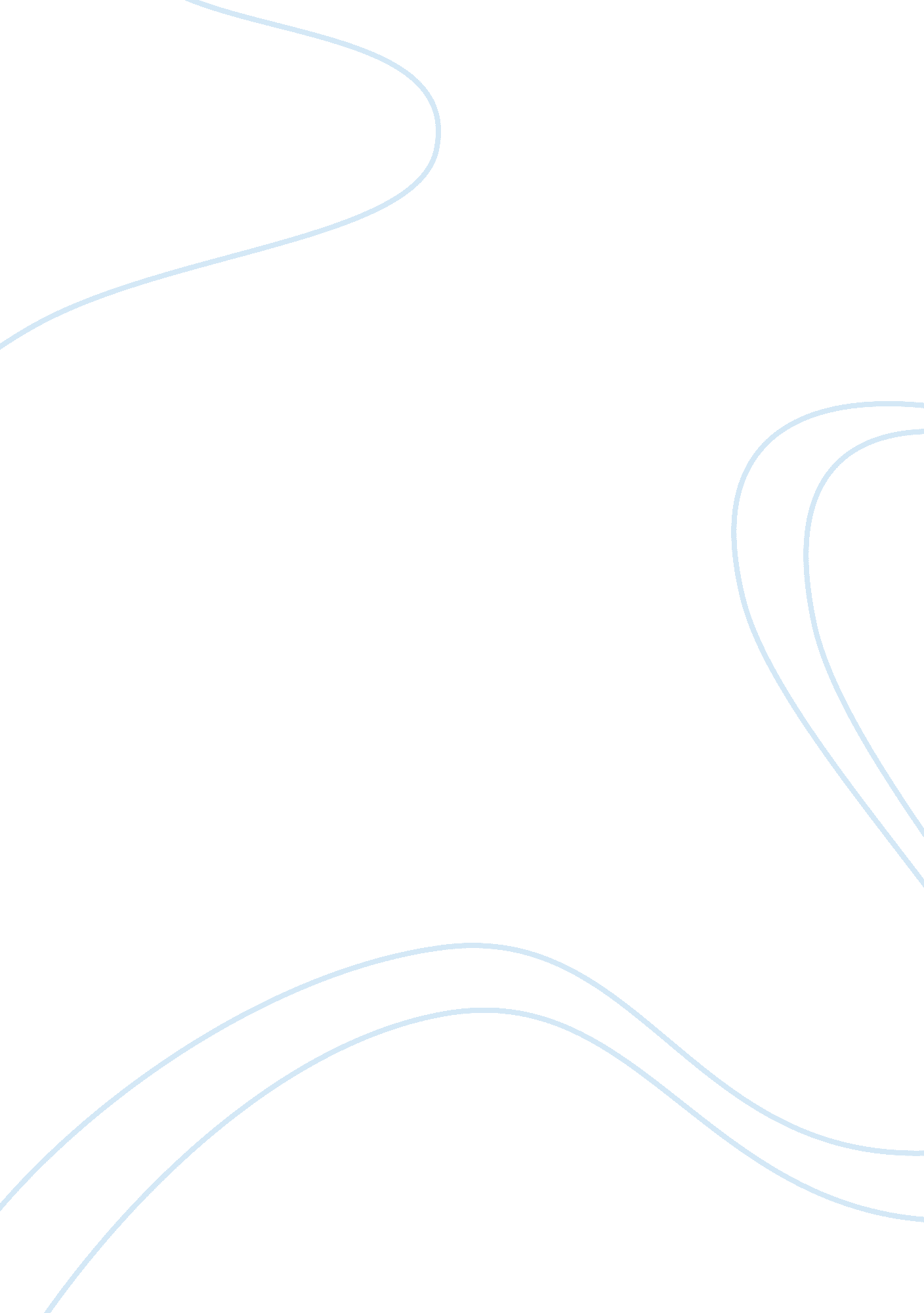 Look at the picture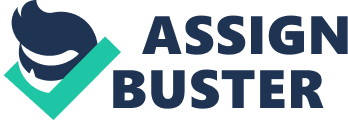 Reference picture When I look at this picture, I am compelled by the smile on the boys face. Why does he have such an engaging smile? His facial expression and pose seems to indicate he is in a place where he is happy. Perhaps the relationship of the boy with the camera person is of close relation, and he is posing for the sake of that person. Even so, what is it that is compelling the boy to give a smile of pride and achievement? It seems as if the boy has achieved a task or overcome a hurdle. This seems likely because the background of the picture indicates that he is in the wild, where there is no habitation. Possibly he and his partner, camera person, have taken a trip into the wild and have finally come to a point where they feel they need to capture the moment of their achievement. Again this does not fully explains why the boy holds a stack of stones in the picture. Why is the boy holding a bunch of stones with such pride as if he is holding a trophy? It could be that he has reached a place of significance, and the stones are from its rubbles. It could be a historical building which they have discovered. But if that were the case why have the boy and his partner taken a photograph of the stones and not of the building itself? This possibility could not be so. Perhaps it is not an old building but rather an old tree against which the boy is standing. The multiple layers of roots in the picture indicate that the place where the boy is standing is under a tree root or a trough of dirt. Maybe the boy is proud to have discovered an ancient tree which is about to collapse, and he wants to capture the moment of discovery. The stones are merely mementos of the place, and he is proud of having discovered this minor but significant place. 